Baccalauréat Professionnel Maintenance des Systèmes de Production Connectés 
Épreuve E2	PREPARATION D’UNE INTERVENTION 
Sous-épreuve E2. a	Analyse et exploitation des données techniquesDOSSIERQUESTIONS-REPONSESPALETTICC                           Matériel autorisé :L’usage de la calculatrice avec mode examen actif est autorisé.L’usage de calculatrice sans mémoire, « type collège » autorisé.MISE EN SITUATIONLe PALETTICC est un système industriel qui se situe en fin de chaîne de production et de conditionnement. Il est conçu pour palettiser des cartons sur une palette de livraison.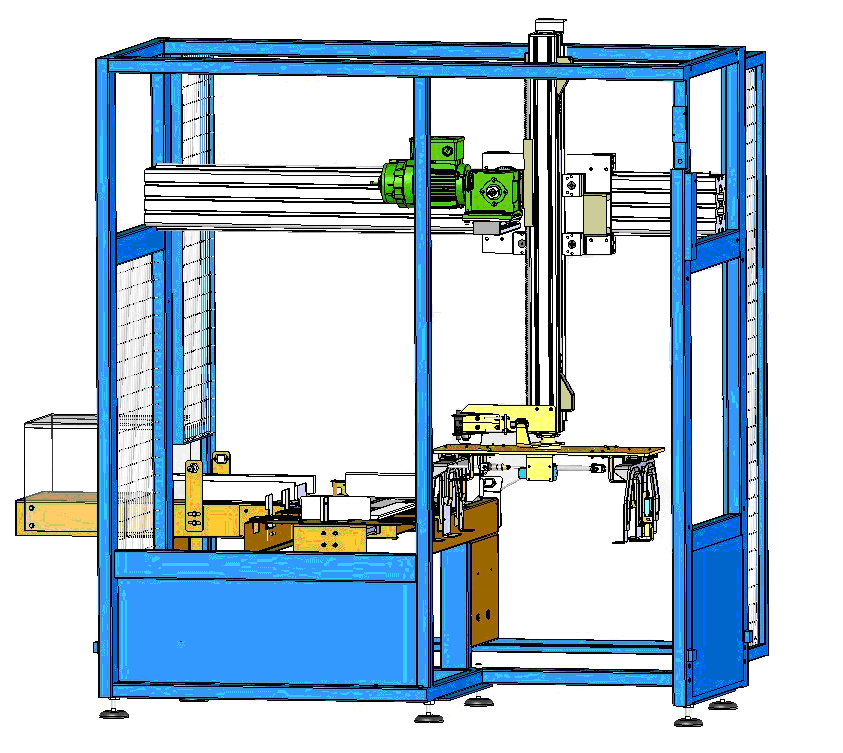 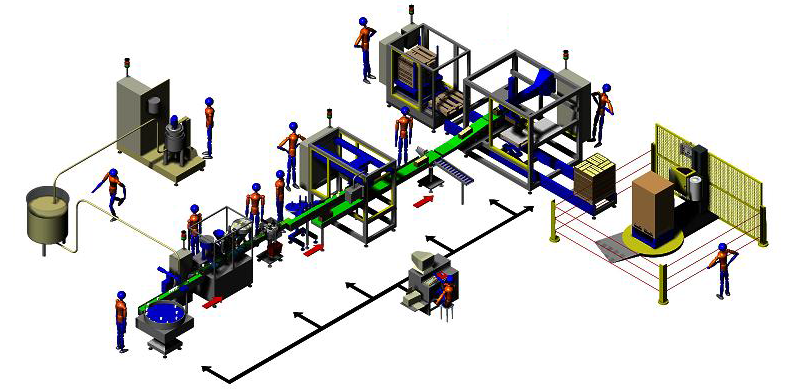 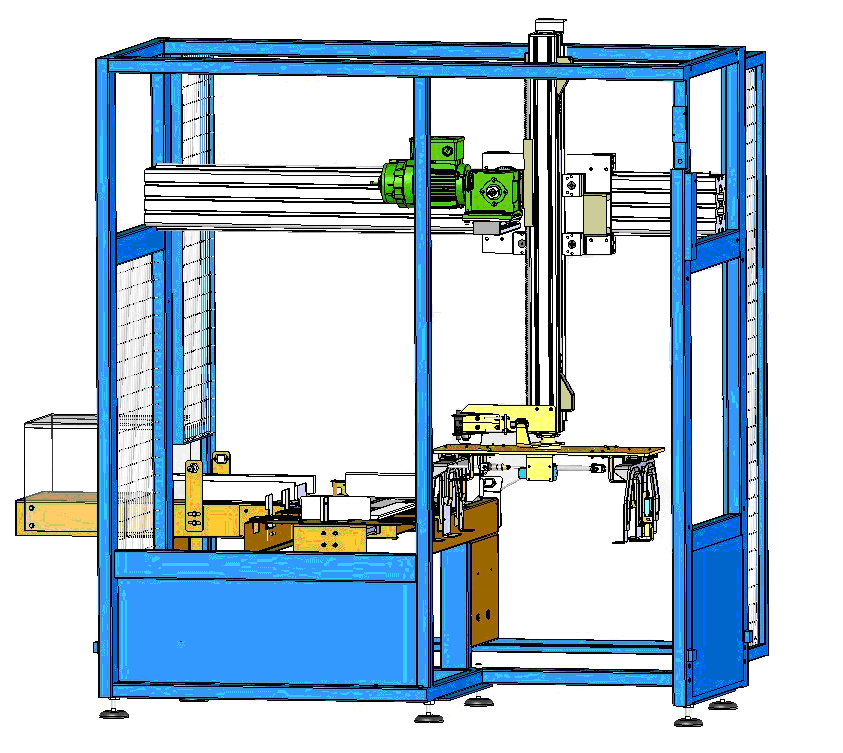 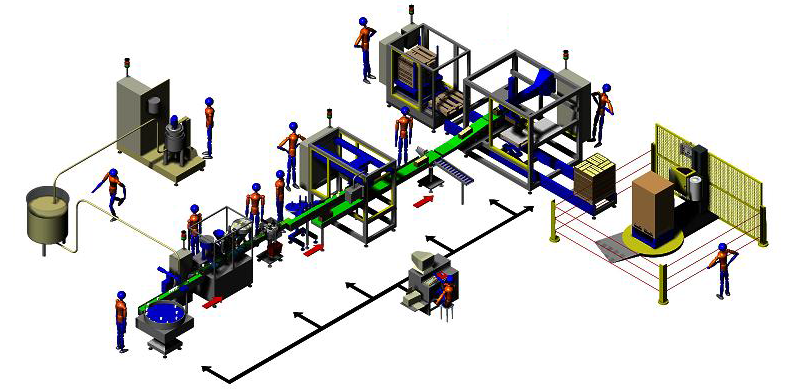 PROBLEMATIQUEVous recevez le bon de travail ci-après pour votre planning hebdomadaire: « Maintenance à effectuer sem.14 sur réducteur MVBE S1 » Le plan d’entretien prévoit le remplacement des roulements du réducteur toutes les 10 000 heures. Le service maintenance procédera au changement de ces pièces d’usure et des joints d’étanchéité, avant le remontage final.Q1.1 – Placer aux bons emplacements sur l’actigramme A-0 suivant du système Paletticc les 8 termes donnés ci-après :Palette – Paletticc –  Cartons – Palettiser des cartons –Palette de cartons –Energie électrique 3x380v energie pneumatique 6 bars –Ordre de l’opérateur –Type de palette (hauteur cartons Nbrs de rangs).Q 2.1 - Identifier d’après le dessin de la ligne de production SAVONICC le numéro correspondant au sous-système sur lequel vous allez intervenir. (Voir mise en situation page 2/12).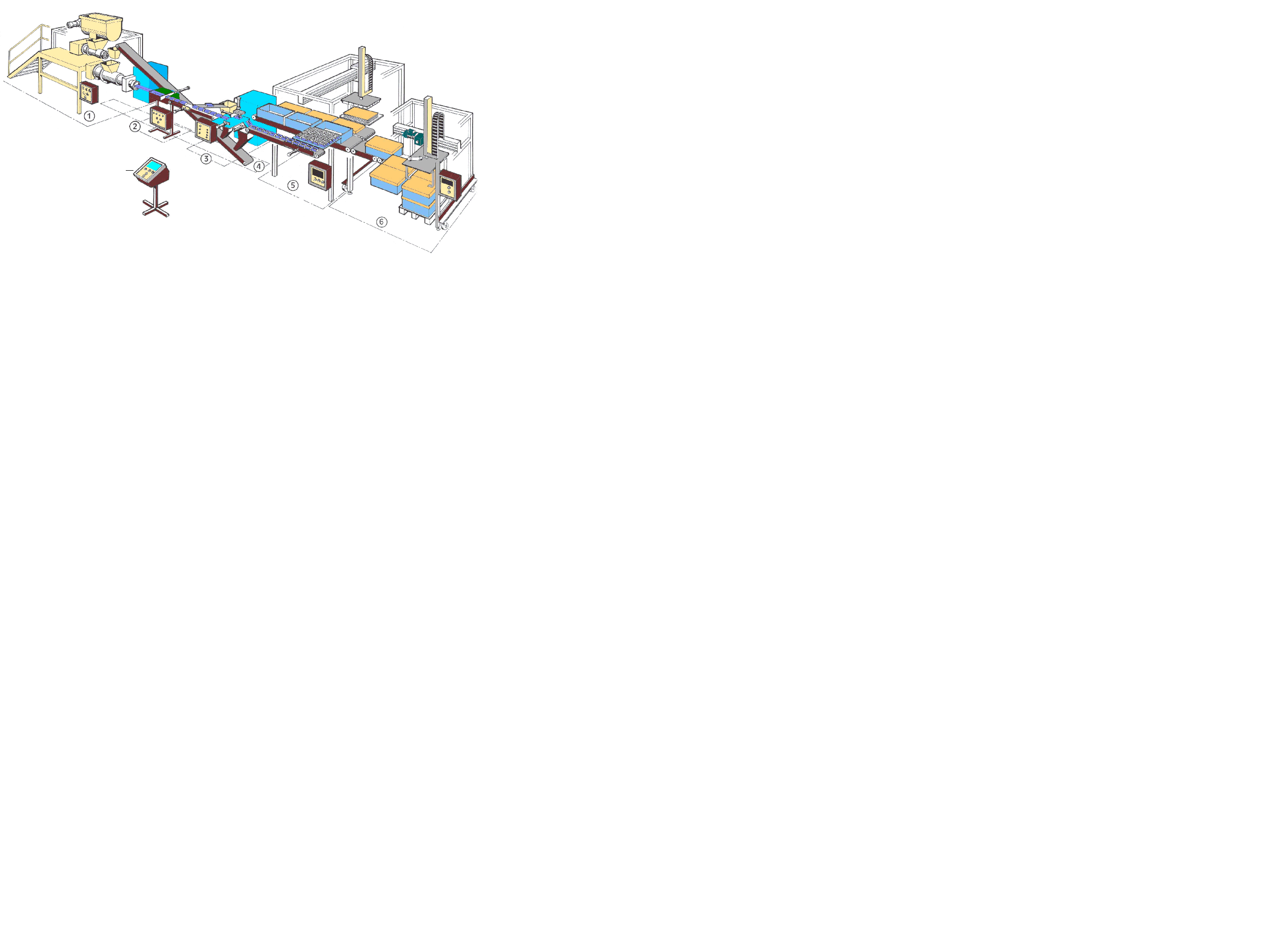 Q2.2 – Identifier l’élément Motoréducteur à déposer en l’entourant sur la photo du PALETTICC ci-dessous.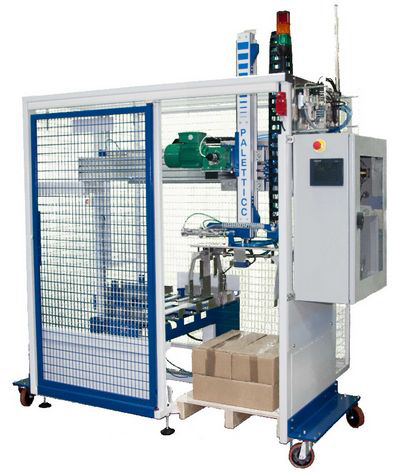 Q2.3 – Identifier les composants de la chaine d’énergie de la fonction : Monter ou descendre la pince. Q3.1 - Identifier le risque lié au pictogramme présent sur le moteur électrique. 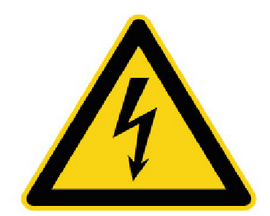 	Risque d’écrasement         	Risque de brûlures           	Risque de coupures           								        Risque d’électrisation           Q3.2 - Identifier le risque lié au pictogramme présent sur le réducteur. 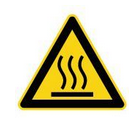 	Risque d’écrasement         	Risque de brûlures           	Risque de coupures           								          Risque d’électrisation         Votre intervention se situera essentiellement sur l’axe Y motorisé ci-dessous.Le motoréducteur permettra de satisfaire à la fonction de montée et descente de la pince.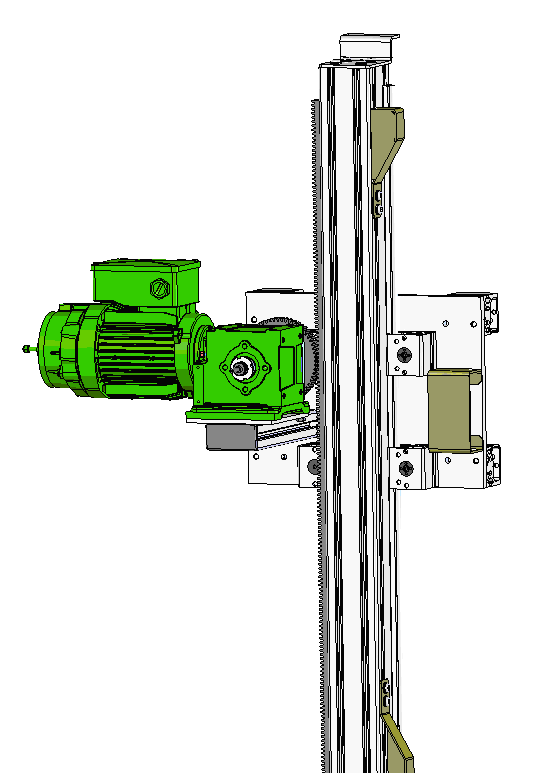 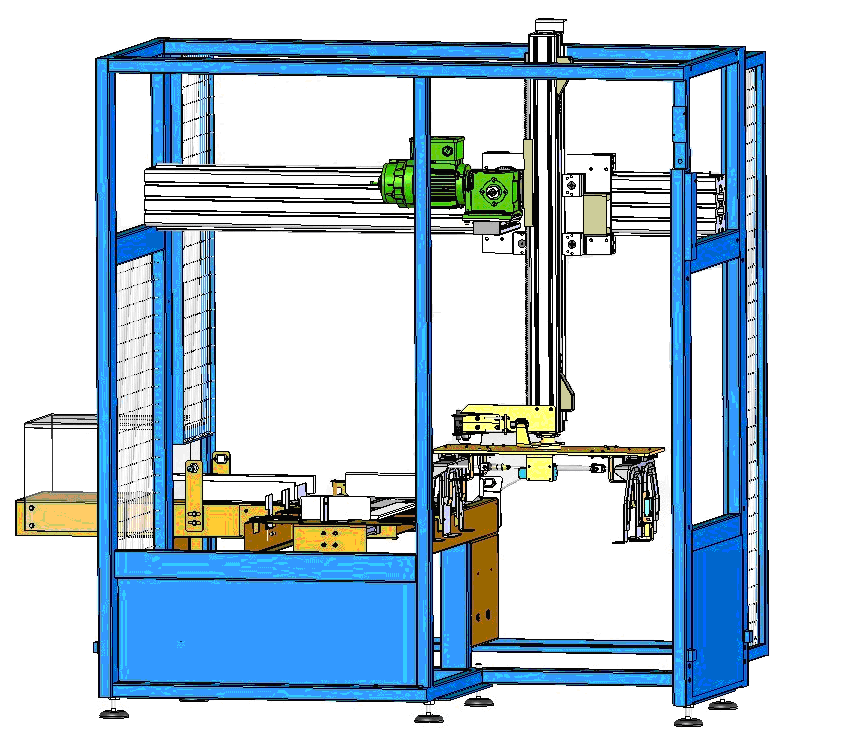 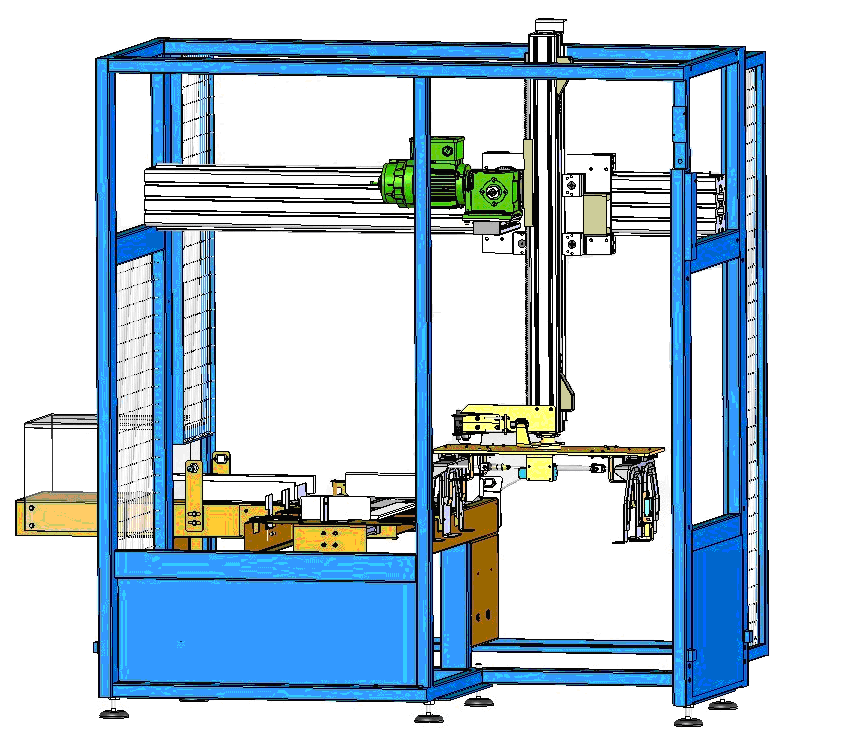 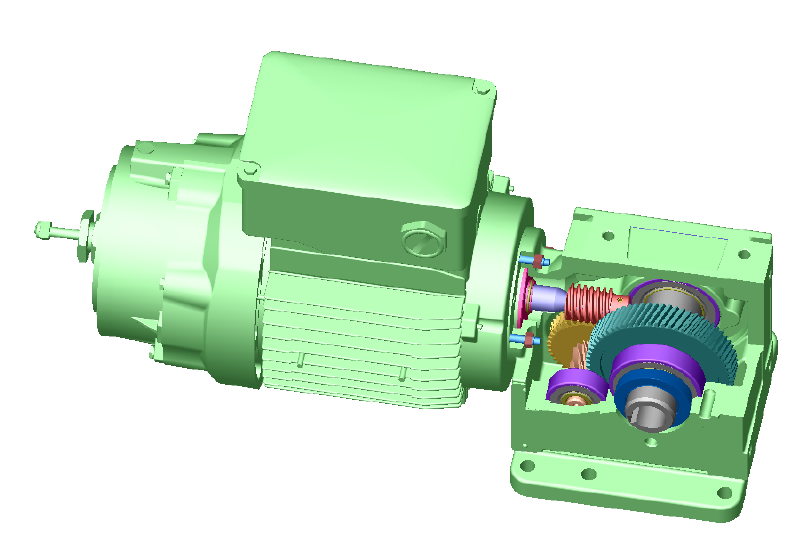 Q4.1 – Identifier les éléments de guidage en rotation de l’arbre lent et de l’arbre intermédiaire et compléter les tableaux ci-dessous.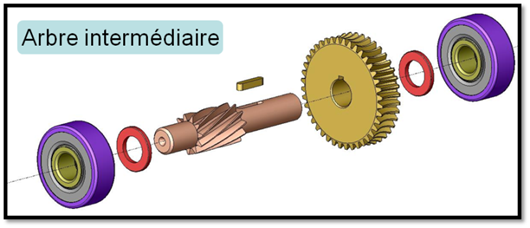 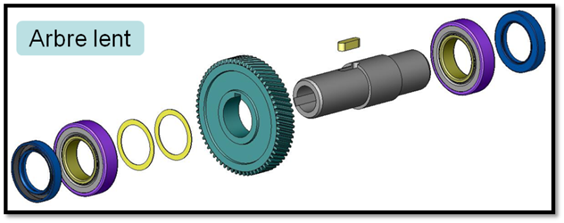 Q4.2 - Compléter le tableau ci-dessous, en indiquant les différentes côtes qui définissent les roulements à l’aide de l’extrait de catalogue de roulements « SNR ».  (voir DTR page 6 / 12).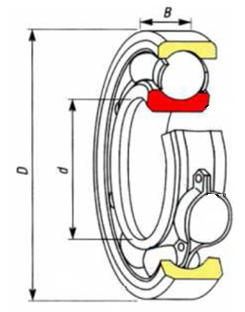 Q4.3 - Donner la signification de la notation « EE » de la référence 6301 EE.	……………………………………………………………………………………………………..	……………………………………………………………………………………………………...Q4.4- Cocher le type de maintenance dont il s’agit (Voir problématique DQR 2/11).Maintenance corrective       Maintenance préventive systématique Maintenance préventive conditionnelle Maintenance améliorativeQ5.1 - Cocher le tableau ci-dessous afin de définir les étanchéités du motoréducteur en cochant les bonnes réponses.Le joint plat du couvercle repéré 11 étant indisponible auprès du fabricant Leroy Somer, il est décidé pour ne pas reporter l’intervention, de réaliser celui-ci sur la base d’une feuille à découper pour joint plat (voir ressource).Q6.1 – Réaliser, à partir du modeleur volumique, une mise en plan sans cotation et à l’échelle réelle de ce joint. Une fois imprimé et découpé, il servira de pochoir pour réaliser la forme du joint.PROBLEMATIQUE n°2Le sous-ensemble de montée / descente de la pince du palettiseur, dans sa configuration technique d’origine, présente plusieurs inconvénients :Vitesses fixes et non optimales pour la productivité.Forte sollicitation mécanique au démarrage.Système non optimisé pour une politique éco-responsable.Le service de maintenance décide de profiter de cet arrêt pour apporter une amélioration et d’intégrer un variateur de fréquence pour l’alimentation du moteur. En conséquence le moteur actuel étant un moteur 2 vitesses freiné, il sera remplacé par un moteur asynchrone triphasé classique.On vous demande de vérifier la possibilité de montage du nouveau moteur sur le réducteur.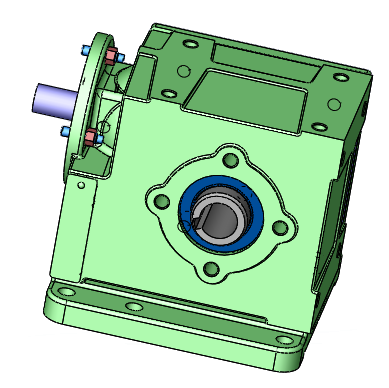 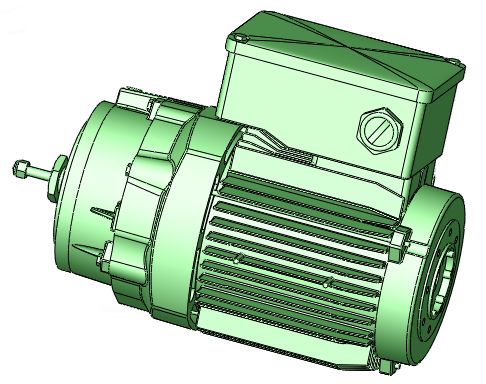 Q7.1 – Relever sur la mise en plan du carter du réducteur, les cotes en mm suivantes :Q7.2 – Relever sur la vue 3D de la vis, les cotes suivantes :Q7.3 – Relever sur la documentation constructeur du moteur électrique LS 71 M/L, les cotes suivantes :Q7.4 – Conclure le montage est-il réalisable : entourer la bonne réponse.Q1Analyse fonctionnelle de l’équipementDTR – 2 à 3 / 12 Temps conseillé :10  minutesQ2Situation de l’étudeDTR – 2 à 3/12 et 11/12Temps conseillé : 15 minutesQ3SécuritéTemps conseillé : 05 minutesQ4Analyse structurelleDTR 4 à 6 / 12Temps conseillé :20  minutesType de guidage de l’arbre lent(Cocher la bonne réponse)Type de guidage de l’arbre lent(Cocher la bonne réponse)Guidage directGuidage indirect :Guidage indirect :Bague bronzeRoulementPaliers hydrodynamiquesType de guidage de l’arbre intermédiaire(Cocher la bonne réponse)Type de guidage de l’arbre intermédiaire(Cocher la bonne réponse)Guidage directGuidage indirect :Guidage indirect :Bague bronzeRoulementPaliers hydrodynamiquesCôtes (en mm) définissant les roulements 6301 EE6301 EEd = …………………….. mmD = …………………….. mmB = …………………….. mmQ5Technologie de l’équipementDTR – 4 à 5 /12 Temps conseillé :20 minutesEtanchéité DirecteIndirecteMouvementMouvementMouvementTechnologieTechnologieTechnologieTechnologieTechnologieEtanchéité DirecteIndirecteStatiqueDynamiqueDynamiqueJoint spécialJoint toriqueJoint à lèvresJoint platJoint V-RingEtanchéité DirecteIndirecteStatiquerotationtranslationJoint spécialJoint toriqueJoint à lèvresJoint platJoint V-Ring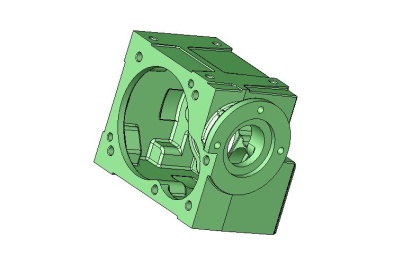 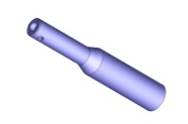 Entre la pièce 8 et la pièce 2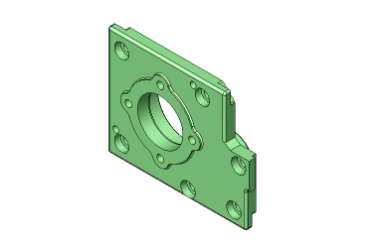 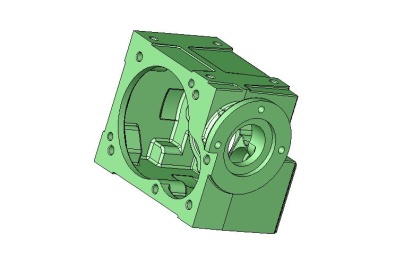 Entre la pièce 12 et la pièce 8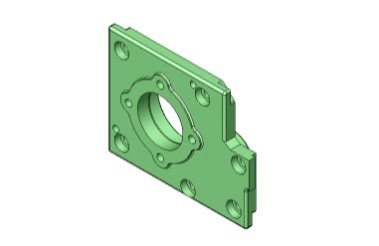 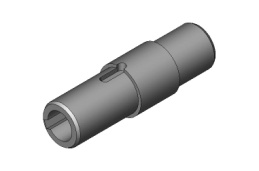 Entre la pièce 12 et la pièce 18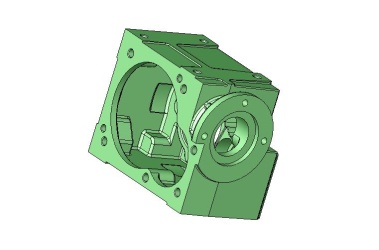 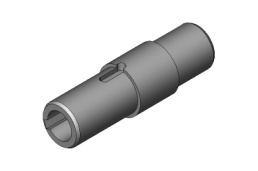 Entre la pièce 18 et la pièce 8Q6Technologie de l’équipementDTR – 5 et 7 /12Temps conseillé :20 minutesQ7Vérification du MontageDTR – 7 à 8/12Temps conseillé :30 minutes